МУНИЦИПАЛЬНОЕ БЮДЖЕТНОЕ ОБЩЕОБРАЗОВАТЕЛЬНОЕ УЧРЕЖДЕНИЕ«Средняя общеобразовательная школа № 1 пгт. Кировский»                                                                                                  Утверждаю: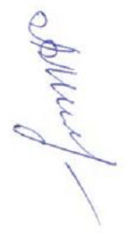 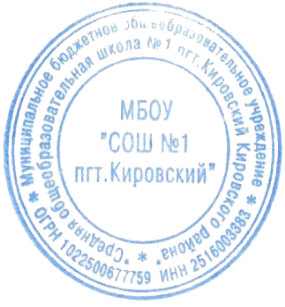 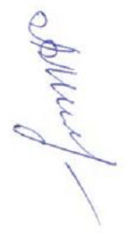 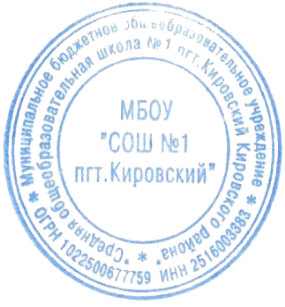                                                                                                                                                                    Директор  МБОУ СОШ №1 пгт. Кировский                                                                                                                                                   __________   Л.С. Милюк                                                                                                                                                                   от 29.08.2022 годПлан работы психолого-педагогического консилиума (ППк) МБОУ СОШ № 1 пгт. Кировскийна 2022-2023 учебный годЦель: создание целостной системы сопровождения, обеспечивающей оптимальные условия для обучения детей с ограниченными возможностями здоровья в соответствии с их возрастными и индивидуальными особенностями, уровнем актуального развития, состоянием физического и психического здоровья.Задачи:осуществление психолого-педагогической диагностики для раннего выявления различного рода проблем у обучающихся, определения причин их возникновения и поиска наиболее эффективных способов их профилактики и преодоления. Выявление резервных возможностей развития;осуществление в разнообразных формах индивидуального сопровождения развития обучающихся, направленного на преодоление проблем, возникающих у него в процессе обучения и воспитания. Сопровождение предполагает взаимодействие членов ППк, учителей, родителей и ученика в процессе разработки и реализации индивидуально-ориентированных программ сопровождения;оценка динамики в развитии детей;обеспечение преемственности в процессе обучения и сопровождения ребенка;реализация индивидуальных образовательных маршрутов сопровождения, направленных на профилактику проблем в учебной, социальной и эмоционально-волевой сферах, сохранение здоровья учащихся;осуществление информационной поддержки учащихся, учителей и родителей по проблемам в учебной, социальной и эмоциональной сферах;подготовка и ведение документации, отражающей актуальное развитие ребенка, динамику его состояния, уровень школьной успешности.Состав ППк:Председатель – директор школы Милюк Л.А.Члены консилиума:Заместитель директора по УВР – Ременюк М.Н.Заместитель директора по ВР – Кардашова О.А.Педагог – психолог – Плавко Е.В.Социальный педагог – Дубодел М.В.Педагог – предметник – Акишина М.Г., Сергеева Е.Н., Симулик А.Н.   В обязанности членов ППк входит:проведение индивидуального обследование ребёнка специалистами и выработка заключения и рекомендаций в своей области;участие в заседании по приглашению председателя ППк;контроль за выполнением рекомендаций в своей области путём повторного обследования.Приглашенные специалисты готовят характеристики или заключения.
В обязанности председателя ППк входит:организация заседаний;ведение необходимой документации;связь с членами ППк;доведение решений и рекомендаций до непосредственных исполнителей и родителей (законных представителей) в доступной для их понимания форме;Работа ППк проходит по следующим направлениям:- диагностическое;- консультативное;- психолого-медико-педагогическое сопровождение;- просветительское;- экспертное;- организационно-методическое.Примерная тематика заседаний:Тематика и график заседаний ППк на 2022-2023 учебный годВнеплановые консилиумыВнеплановые заседания консилиума проходят по запросам педагогов, родителей (законных представителей) по мере необходимости.№ п/пМероприятияСрокиОтветственныеДиагностическое направлениеДиагностическое направлениеДиагностическое направлениеДиагностическое направление1.Наблюдение и обследование вновь поступивших в МБОУ СОШ №1 обучающихся, с целью определения дальнейшей помощи.В течение годаЧлены ППк2.Диагностика по вопросам готовности к школьному обучению первоклассников.до 1 октябряЧлены ППк3.Обследование первоклассников, с целью определения коррекционно-развивающей помощи.до 15 октябряЧлены ППк4.Обследование эмоционально – волевой сферы обучающихся 5 классов.до 1 ноября Члены ППк5.Адаптация  учащихся 1-х, 5-х, 10-х классов. Выявление проблем адаптационного периода.до 1 ноябряЧлены ППк6.Обследование учащихся 4 классов с целью подготовки к переходу в 5 класс. Готовность учащихся начальной школы к переходу на вторую ступень обучения.апрель - майЧлены ППк7.Выявление проблем самоопределения и профессиональной направленности выпускников 9, 11 классов.февраль-мартЧлены ППк8.Наблюдение и обследование обучающихся, воспитанников школы с целью выявления проблем в развитии и поведении.по необходимости, по требованиюЧлены ППк9.Осуществление психолого-педагогической диагностики учащихся, выявление резервных возможностей развития.по необходимости,по требованиюЧлены ППкКонсультативное направлениеКонсультативное направлениеКонсультативное направлениеКонсультативное направлениеродители (законные представители)родители (законные представители)родители (законные представители)родители (законные представители)1.Индивидуальное консультирование родителей, по данным диагностического обследования.по итогамдиагностикиЧлены ППк2.Индивидуальные консультации по вопросам воспитания и обучения обучающихся, воспитанников с нарушениями развития.в течение годаЧлены ППк3.Индивидуальные консультации для родителей на тему: «Трудности первоклассников, которые не посещали детский сад»«Как повысить самооценку ребенка»«Как общаться с подростком»«Как реагировать, если учитель жалуется на ребенка»«Конфликтность. Пять шагов к сокращению числа конфликтов».в течение годаЧлены ППк4.Индивидуальные консультации с родителями по организации обучения детей с ОВЗ.в течение годаЧлены ППк5.Консультации в решении сложных и конфликтных ситуаций.в течение годаЧлены ППкпедагоги педагоги педагоги педагоги 1.Индивидуальное консультирование педагогов по данным диагностического обследования.в течение годаЧлены ППк2.Индивидуальное консультирование педагогов по организации и планированию работы с обучающимися, имеющих нарушения в развитии.в течение годаЧлены ППк3.Консультации в решении сложных и конфликтных ситуаций.в течение годаЧлены ППкобучающиеся, воспитанникиобучающиеся, воспитанникиобучающиеся, воспитанникиобучающиеся, воспитанники1.Индивидуальное консультирование по адекватному взаимодействию с взрослыми и сверстниками.в течение годаЧлены ППк2.Индивидуальное консультирование по профессиональному выбору.в течение годаЧлены ППк3.Консультации в решении сложных и конфликтных ситуаций.в течение годаЧлены ППкПсихолого-педагогическое сопровождениеПсихолого-педагогическое сопровождениеПсихолого-педагогическое сопровождениеПсихолого-педагогическое сопровождение1.Проведение конкретных форм воспитательной работы в рамках решения консилиума.в течение годаЧлены ППк2.Проведение коррекционных и развивающих мероприятий с детьми   с  ОВЗв течение годапедагог-психолог3.Проведение занятий по адаптации с учениками 1 класса.I полугодиепедагог-психологсоц педагогкл руководитель4.Проведение занятий по адаптации с учениками 5-х и 10-х  классов.I полугодиепедагог-психологсоц педагогкл руководитель5.Проведение коррекционных и развивающих мероприятий с детьми «группы риска».в течение годапедагог-психологсоц педагогкл руководительПросветительское направлениеПросветительское направлениеПросветительское направлениеПросветительское направлениеродители (законные представители)родители (законные представители)родители (законные представители)родители (законные представители)1.Консультирование родителей первоклассников по направлениям: - особенности обучения учащихся, имеющие различныенарушения;- влияние родительского стиля воспитания детей на формирование личности;- наказание и поощрение в семье;- трудности будущих первоклассников, которые не посещают детский сад. В течение года (по запросу)Члены ППкЧлены ППкЧлены ППкЧлены ППк2.Проблема адаптации в школе учащихся 1-х,5-х,10-х классов.по графикуЧлены ППк3.Физическое развитие младшего школьника в школе и дома.по графикуЧлены ППкпедагоги педагоги педагоги педагоги 1.Организация и планирование работы с обучающимися, имеющими нарушения в развитии. Особенности детей с ОВЗ.по графикуЧлены ППк2.Особенности адаптации пятиклассниковПо графику3.Трудности адаптации в десятом классе.По графику4.Преемственность в обучении и воспитании I и II уровней.В течение года (по запросу)Члены ППк5.В класс пришел ребенок с ОВЗ, его адаптация в коллективе сверстников В течение года (по запросу)Члены ППкобучающиеся, воспитанникиобучающиеся, воспитанникиобучающиеся, воспитанникиобучающиеся, воспитанники1.Дальнейшее самоопределение выпускников 11 класса.Выбор профессии.по графикуЧлены ППк2. Как подружиться с одноклассниками, если ты новенький.В течение года (по запросу)Члены ППкОрганизационно-методическое направлениеОрганизационно-методическое направлениеОрганизационно-методическое направлениеОрганизационно-методическое направление1.Изучение федеральных законов, инструктивных писем, приказов МО РФ, РС(Я)в течение годаЧлены ППк2.Составление отчетной документации за прошедший год.в течение годаЧлены ППк3.Написание характеристик на обучающихся, воспитанников.в течение годаЧлены ППк4.Написание протоколов ППк.в течение годаЧлены ППк5.Систематический подбор диагностического и коррекционно-развивающего материала по различным проблемам.в течение годаЧлены ППк6.Разработка коррекционно-развивающих программ.в течение годаЧлены ППк7.Разработка рекомендаций по работе с трудными детьми.в течение годаЧлены ППк8.Разработка индивидуальных стратегий психологического сопровождения  школьников и их последующая реализация.в течение годаЧлены ППк№ п/пТемаСроки1.Изменение программы обучения.В течение года (по необходимости)2.Обсуждение проблем в обучении или воспитании.В течение года (по необходимости)3.Определение формы обучения для вновь прибывших в течение года учащихся.В течение года (по необходимости)4.Работа с педагогами, классными руководителями по проблемам детей «группы риска».В течение года (по необходимости)№ п/пТематика заседаний (плановые)ОтветственныеI ЗАСЕДАНИЕ (29 .08.2022)I ЗАСЕДАНИЕ (29 .08.2022)I ЗАСЕДАНИЕ (29 .08.2022)1.Утверждение состава и плана ППк на 2022-2023 учебный год.Председатель ППк2.Инструктаж по выполнению функциональных обязанностей членов ППк школы.Председатель ППк3.Комплектование списков учащихся с ОВЗ, согласно заключениям ПМПК и заявлений родителей.Председатель ППкII ЗАСЕДАНИЕ (30.09.2022)II ЗАСЕДАНИЕ (30.09.2022)II ЗАСЕДАНИЕ (30.09.2022)1. Рассмотрение и утверждение индивидуальных рабочих программ, рабочих программ учебной, внеурочной деятельности, учебных предметов.Члены ППк2.Результаты диагностики по вопросам готовности к школьному обучению первоклассников.Члены ППк3.Выделение учащихся «группы риска».Члены ППкIII ЗАСЕДАНИЕ (21.10.2022)III ЗАСЕДАНИЕ (21.10.2022)III ЗАСЕДАНИЕ (21.10.2022)1.Адаптационный период учащихся 1-х классов.2.Анализ результатов диагностического изучения протекания процесса адаптации5-х,10-х классов. Представление  психолого-педагогической характеристики  учащихся, выявление резервных возможностей развития.Члены ППк3.Преемственность в обучении и воспитании I и II уровней. Выявление проблем адаптационного периода.Члены ППкIV ЗАСЕДАНИЕ (16.12.2022)IV ЗАСЕДАНИЕ (16.12.2022)IV ЗАСЕДАНИЕ (16.12.2022)1.Оценка эффективности и анализ коррекционно-развивающей работы с обучающимися, воспитанниками за I полугодие.Председатель ППк2.Промежуточные результаты коррекционно-развивающей работы с учащимися «группы риска» образовательных классов.Члены ППк3.Контроль развития обучающихся с ОВЗ. Динамика развития обучающихся в процессе обучения и воспитания.Члены ППкV ЗАСЕДАНИЕ (14.04.2023)V ЗАСЕДАНИЕ (14.04.2023)V ЗАСЕДАНИЕ (14.04.2023)1.Контроль развития обучающихся 4–х классов. Обсуждение готовности к обучению в среднем звене. Предупреждение проблем школьной дезадаптации.Члены ППк2.Динамика процесса адаптации 1-х, 5-х,10-х классов. Осуществление психолого-педагогической диагностики учащихся, выявление резервных возможностей развития.Члены ППк3.Рассмотрение представлений специалистов на обучающихся,   подлежащих представлению на районный ТПМПК для определения дальнейшего индивидуального образовательного маршрута.Члены ППкVI ЗАСЕДАНИЕ (19.05.2023)VI ЗАСЕДАНИЕ (19.05.2023)VI ЗАСЕДАНИЕ (19.05.2023)1.Возможности дальнейшего самоопределения. Профессиональная ориентация и личностный рост выпускников.Председатель ППк2.Оценка эффективности и анализ коррекционно-развивающей работы с обучающимися  за II полугодие.Председатель ППк3.Оценка эффективности и анализ результатов ПП сопровождения учащихся. Составление плана на следующий учебный год.Председатель ППк, члены ППк